Publicado en Madrid el 02/10/2018 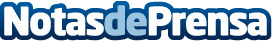 Decorabaño, la tienda online que nace para  ayudar a hacer compras eficientesEl tiempo necesario para la renovación integral del cuarto de baño se reduce considerablemente optando por esta nueva plataforma onlineDatos de contacto:Decorabaño+34 910 888 078Nota de prensa publicada en: https://www.notasdeprensa.es/decorabano-la-tienda-online-que-nace-para Categorias: Interiorismo Emprendedores E-Commerce Consumo http://www.notasdeprensa.es